Финансовое управление Администрации муниципального                                                                                              образования «Починковский район» Смоленской области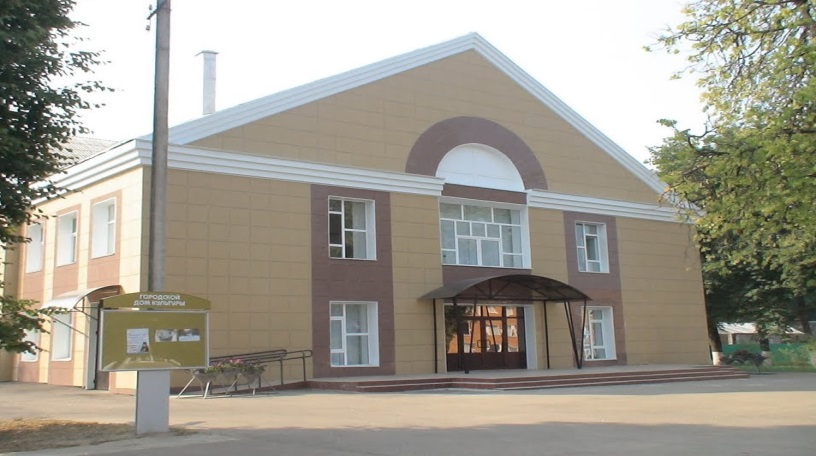 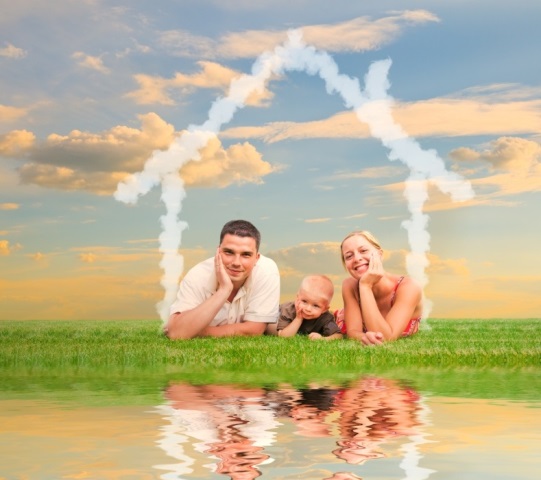 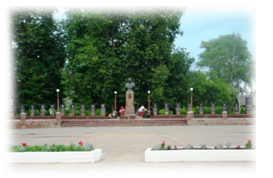 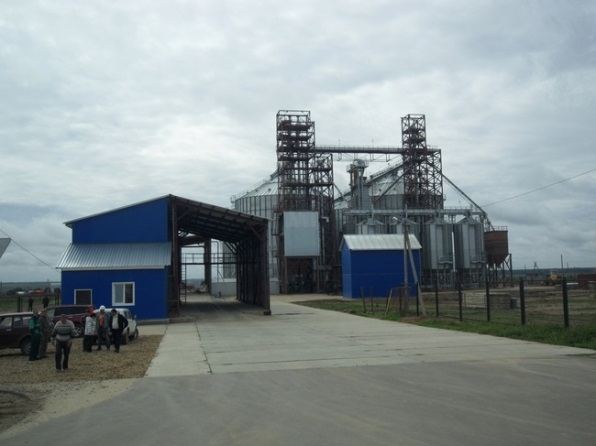 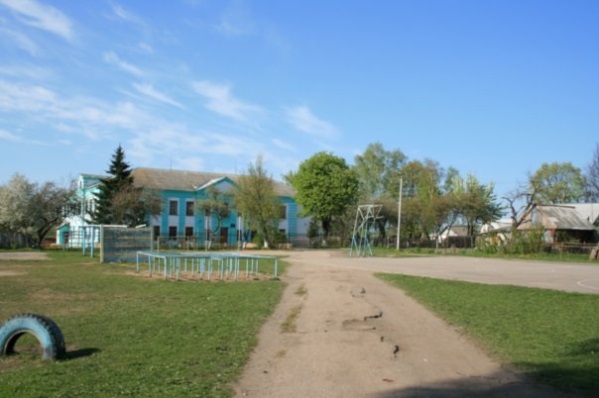 муниципального образования «Починковский район» Смоленской области на 2020 годи на плановый период 2021 и 2022 годов 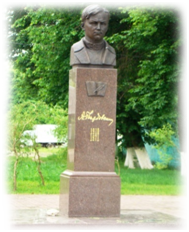 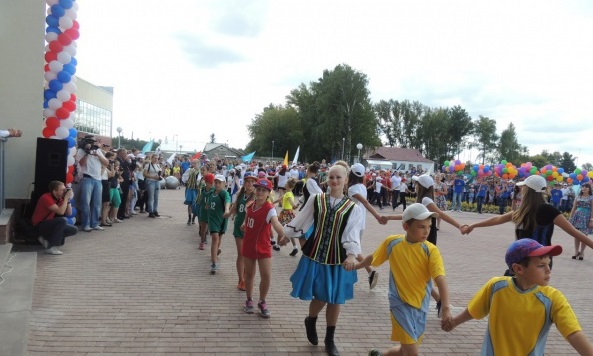 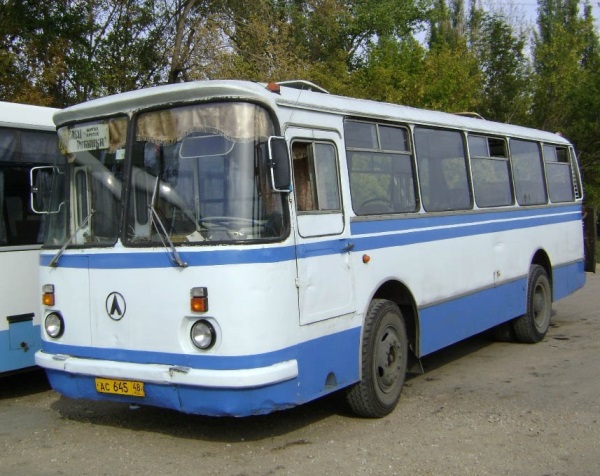 Уважаемые жители Починковского района!Открытость и доступность информации являются одними из важных аспектов формирования и исполнения муниципального бюджета. В открытом доступе для всех желающих предлагается широкий круг вопросов, связанных с основами бюджетной политики, с основными характеристиками бюджета и результатами его исполнения. Организация работы по составлению и публикации «Бюджета для граждан» утверждена Распоряжением Администрации муниципального образования «Починковский район» Смоленской области от 27.12.2013 года № 1358.«Бюджет для граждан» познакомит вас с основными положениями бюджета муниципального образования «Починковский район» Смоленской области на 2020год и плановый период.Граждане – как налогоплательщики и как потребители муниципальных услуг – должны быть уверены в том, что передаваемые ими в распоряжение государства средства используются прозрачно и эффективно, приносят конкретные результаты как для общества в целом, так и для каждого человека.Мы постарались в доступной и понятной форме для граждан довести основные показатели районного бюджета. «Бюджет для граждан» нацелен на получение обратной связи от граждан, которым интересны современные проблемы муниципальных финансов в Починковском районе.Начальник финансового управления Администрации муниципального образования«Починковский район» Смоленской области                                                                           Г.В.Селифонов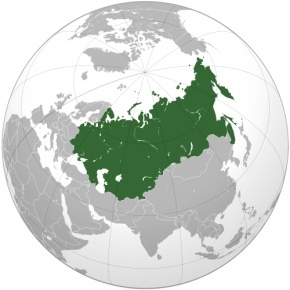 Население	29 294 тыс. человек	                                  Площадь       2380,75 км2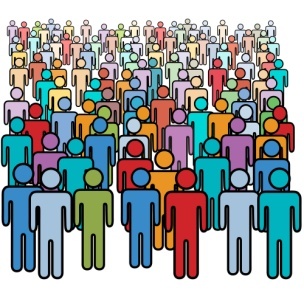 Административно – территориальное деление:1 городское поселение5 сельских поселений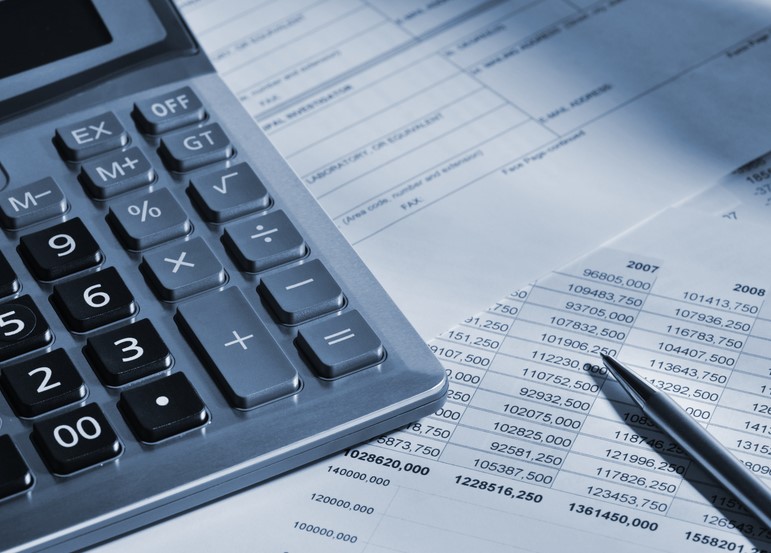 Обеспечивается деятельность муниципальных учреждений, в т.ч. учреждений образования, культуры, спорта.Предоставляются меры социальной поддержки;Проводятся ремонтные работы дорог;Осуществляются мероприятия по охране окружающей среды;Предоставляется финансовая помощь сельским поселениям;Осуществляются другие мероприятия, необходимые для социально-экономического развития нашего района.ВСЕ ЭТО – РАСХОДНЫЕ ОБЯЗАТЕЛЬСТВА.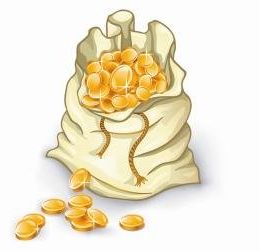 I. Общие положенияБюджетная и налоговая политика муниципального образования «Починковский район»  Смоленской области на 2020 год и на плановый период 2021 и 2022 годов ориентирована в первую очередь на реализацию основных задач, определенных посланием Президента Российской Федерации Федеральному Собранию Российской Федерации от 20 февраля 2019 года и Указом Президента Российской Федерации от 7 мая 2018 года № 204 «О национальных целях и стратегических задачах развития Российской Федерации на период до 2024 года».Основные направления бюджетной и налоговой политики муниципального образования «Починковский район» Смоленской области сохраняют преемственность в отношении определенных ранее приоритетов и скорректированы с учетом текущей экономической ситуации и необходимостью реализации первоочередных задач.II. Основные задачи бюджетной и налоговой политики муниципального образования«Починковский район»  Смоленской области1. Сохранение устойчивости бюджетной системы муниципального образования «Починковский район» Смоленской области и обеспечение долгосрочной сбалансированности бюджета муниципального образования «Починковский район» Смоленской области и бюджетов поселений.2. Укрепление доходной базы бюджета муниципального района за счет повышение эффективности администрирования налоговых и неналоговых доходов и мобилизации имеющихся резервов.3. Реализация приоритетных направлений и национальных проектов, в первую очередь направленных на решение задач, поставленных в Указе Президента Российской Федерации от 07.05.2018 № 204 «О национальных целях и стратегических задачах развития Российской Федерации на период до 2024 года».4. Обеспечение прозрачного механизма оценки эффективности предоставленных налоговых льгот, установленных органами местного самоуправления.5. Повышение открытости и прозрачности управления общественными финансами.III. Основные направления налоговой политикиОсновными целями налоговой политики муниципального образования «Починковский район» Смоленской области на 2020 год и на плановый период 2021 и 2022 годов являются сохранение сбалансированности  бюджета муниципального образования, создание предсказуемой налоговой системы, направленной на стимулирование деловой активности, рост экономики и инвестиций, упорядочение системы существующих налоговых льгот путем отмены неэффективных льгот и предоставления льгот, носящих адресный характер.Основными задачами налоговой политики на ближайшую перспективу будут являться.1. Стимулирование инвестиционной деятельности, поддержка малого и среднего бизнеса.В целях обеспечения благоприятного инвестиционного и предпринимательского климата на территории муниципального образования «Починковский район» Смоленской области в среднесрочном периоде будут сохранены налоговые льготы по уплате земельного налога для инвесторов, осуществляющих строительные работы (кроме жилищного и дачного строительства) на срок строительства не превышающий трех лет, а так же будут сохранены льготы по уплате арендной платы за земельные участки, предоставленные для целей строительства в размере 50% на период строительства не превышающий трех лет.Будет сохранена и расширена муниципальная поддержка для субъектов малого и среднего предпринимательства, включая, установленное с 2017 года применение двухлетних «налоговых каникул», для впервые зарегистрированных индивидуальных предпринимателей, перешедших на упрощенную систему  налогообложения и (или) патентную систему налогообложения и осуществляющих предпринимательскую деятельность в производственной, социальной и (или) научной сферах, а также в сфере бытовых услуг населению.2. Мобилизация доходовВ целях мобилизации доходов в  бюджет муниципального образования«Починковский район» Смоленской области планируется проведение следующих мероприятий:- повышение объемов поступлений налога на доходы физических лиц за счет создания условий для роста общего объема фонда оплаты труда, легализации «теневой» заработной платы, доведение ее до среднеотраслевого уровня, а также проведения мероприятий по сокращению задолженности по налогу на доходы физических лиц;- усиление работы по погашению задолженности по налоговым платежам;- актуализация работы по расширению налоговой базы по имущественным налогам путем выявления и включения в налогооблагаемую базу недвижимого имущества и земельных участков, которые до настоящего времени не зарегистрированы или зарегистрированы с указанием неполных (неактуальных) сведений, необходимых для исчисления налогов;Для обеспечения стабильности налоговой нагрузки и стимулирования притока на территорию муниципального образования «Починковский район» Смоленской области иностранных работников на 2020 год планируется сохранение коэффициента, отражающего региональные особенности рынка труда, применяемого в целях налогообложения доходов иностранных граждан, осуществляющих трудовую деятельность по найму на основании патента, на прежнем уровне.Для увеличения доходов бюджетов муниципальных образований Починковского района будет проведена ежегодная индексация размера потенциально возможного к получению индивидуальным предпринимателем годового дохода по каждому виду предпринимательской деятельности, в отношении которого применяется патентная система налогообложения.В целях формирования комфортной потребительской среды продолжится работа по созданию условий для развития малых форматов торговли в муниципальных образованиях Смоленской области, в том числе легализации незаконно установленных нестационарных торговых объектов, что в свою очередь обеспечит рост налоговых поступлений в местный бюджет.3. Оптимизация налоговых льготБудет продолжена работа по оптимизации действующих налоговых льгот, исходя из оценки востребованности этих льгот и их экономического эффекта.4. Оценка эффективности налоговых расходовБюджетным кодексом Российской Федерации определены новые подходы к порядку определения эффективности налоговых льгот как налоговых расходов бюджетов муниципальных образований. Формирование перечня налоговых расходов будет осуществляться в разрезе муниципальных программ, приоритетов и целей социально-экономического развития территории.Для исполнения постановления Правительства Российской Федерации от 22 июня 2019 года № 796 «Об общих требованиях к оценке налоговых расходов субъектов Российской Федерации и муниципальных образований» будет разработан новый порядок проведения оценки эффективности налоговых расходов муниципальных образований.5. Совершенствование налогового администрированияВ целях совершенствования налогового администрирования предполагается:- повышение ответственности администраторов доходов за эффективное прогнозирование, своевременность, полноту поступления и сокращение задолженности администрируемых платежей;- повышение качества и эффективности совместной работы органов власти всех уровней по усилению администрирования доходов в рамках деятельности межведомственной Комиссии по налогам при  Администрации муниципального образования «Починковский район Смоленской области по платежам в  местные бюджеты;- продолжение работы с органами власти всех уровней по легализации  «теневой» заработной платы, взысканию задолженности по налоговым и неналоговым доходам, реализации мероприятий по повышению роли имущественных налогов в формировании доходов консолидированного бюджета Починковского района Смоленской области;- осуществление контроля за отсутствием задолженности у налогоплательщиков - пользователей налоговых льгот, установленных региональным законодательством, по налогу на доходы физических лиц,  местным налогам.Для увеличения доходов муниципального образования «Починковский район» Смоленской области будет продолжена работа по следующим направлениям:- актуализация на постоянной основе сведений, предоставляемых органами, осуществляющими регистрацию и учет объектов недвижимого имущества, в УФНС России по Смоленской области;- проведение органами местного самоуправления муниципальных образований Смоленской области совместно с территориальными налоговыми органами индивидуальной работы с физическими лицами, имеющими задолженность в бюджет по имущественным налогам, информирование работодателей о сотрудниках, имеющих задолженность по имущественным налогам.Для наполнения доходной базы местных бюджетов за счет увеличения собираемости земельного налога будет активизирована работа в рамках муниципального земельного контроля и государственного земельного надзора с целью выявления фактов использования земельных участков не по целевому назначению (неиспользования), а также фактов самовольного занятия земельных участков  и использования земельных участков без оформленных в установленным порядке правоустанавливающих документов.IV. Основные направления бюджетной политикиОсновными направлениями бюджетной политики муниципального образования «Починковский район» Смоленской области на среднесрочный период являются:- реализация  первоочередных и приоритетных направлений, в том числе на достижении целей и результатов региональных проектов, направленных на реализацию национальных проектов;- сохранение достигнутых соотношений к среднемесячному доходу от трудовой деятельности средней заработной платы отдельных категорий работников бюджетной сферы, поименованных в указах Президента Российской Федерации;- повышение с 1 октября 2020 года оплаты труда отдельных категорий работников муниципальных  учреждений, на которых не распространяется действие указов Президента Российской Федерации;- повышение реалистичности и минимизация рисков несбалансированности бюджета;- проведение долговой политики муниципального образования «Починковский район» Смоленской области с учетом сохранения безопасного уровня долговой нагрузки на бюджет муниципального образования «Починковский район» Смоленской области;- обеспечение прозрачности (открытости) и публичности процесса управления общественными финансами, гарантирующих обществу право на доступ к открытым муниципальным данным, в том числе в рамках размещения финансовой и иной информации о бюджете и бюджетном процессе на сайте Администрации муниципального образования «Починковский район» Смоленской области, размещение основных положений решения о бюджете в формате «Бюджет для граждан» в социальных сетях.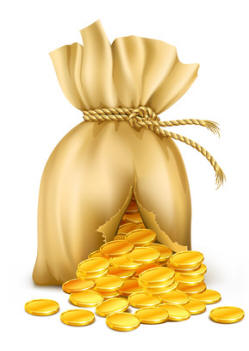 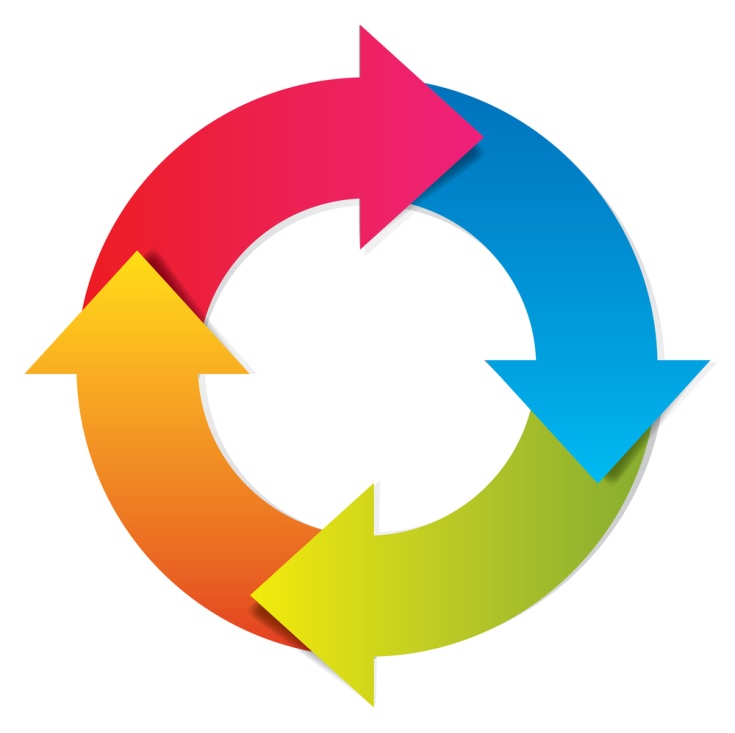 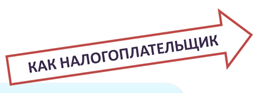 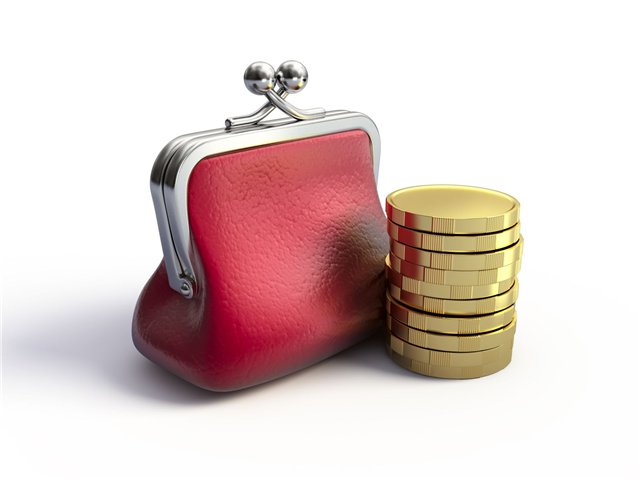 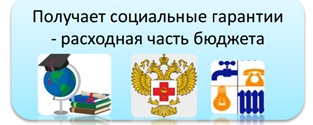 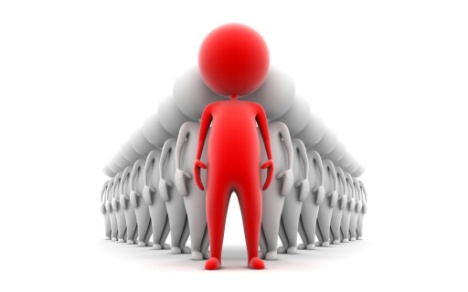 (тыс. рублей)										(тыс. рублей)(тыс. рублей)2020 год2021год2022год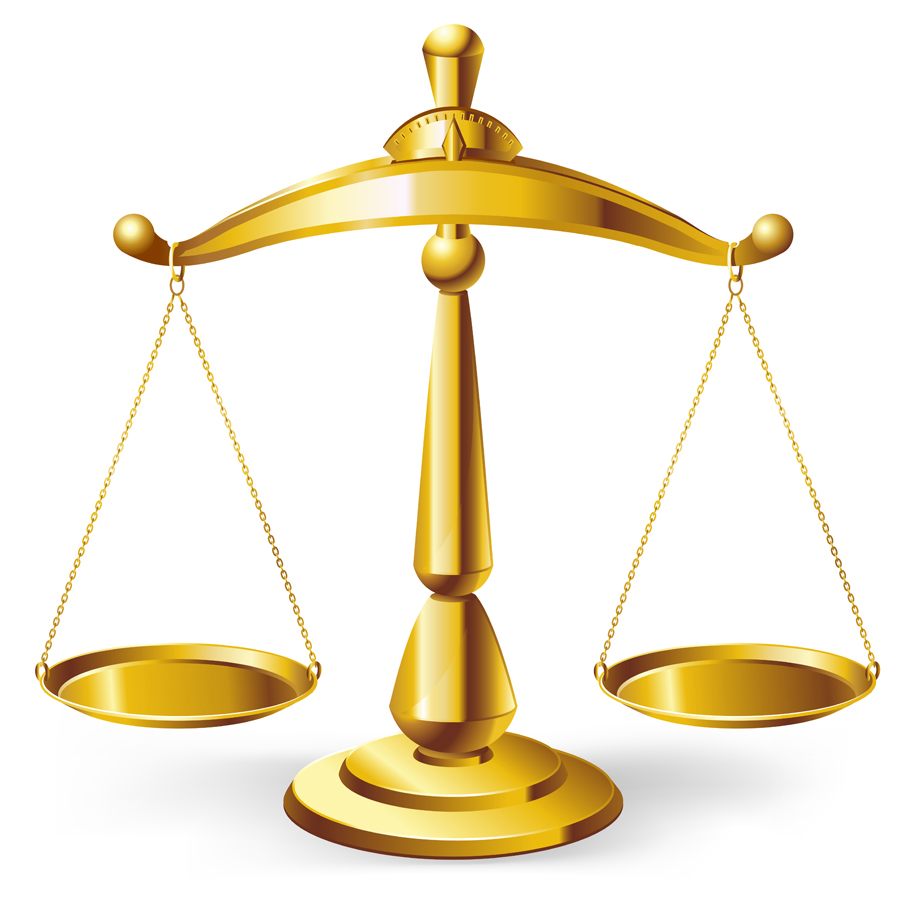 Самый простой способ – использовать средства, оставшиеся в бюджете с прошлого года. Однако, если таковых нет, привлекаются банковские кредиты. Заемные средства необходимо возвращать, а также уплачивать по ним проценты. В связи с этим возникает МУНИЦИПАЛЬНЫЙ  ДОЛГ.Самый простой способ – использовать средства, оставшиеся в бюджете с прошлого года. Однако, если таковых нет, привлекаются банковские кредиты. Заемные средства необходимо возвращать, а также уплачивать по ним проценты. В связи с этим возникает МУНИЦИПАЛЬНЫЙ  ДОЛГСведения о налоговых льготах и объеме выпадающих доходов в связи с предоставлением таких льгот отсутствует, в связи с тем, что на 2019 год и плановый период, налоговые льготы по налогам, зачисляемым в бюджет муниципального района, не предоставлялись.	  (в тыс.рублей)	Основным налоговым доходом, формирующим бюджет муниципального района, является налог на доходы физических лиц. Таким образом, основными плательщиками налогов, зачисляемых в бюджет муниципального района, являются плательщики налога на доходы физических лиц:ФКУ «ЕРЦ МО РФ» (Войсковая часть № 23326 п. Шаталово), бюджетное учреждение Министерства обороны Российской Федерации – 18,2 процентов;Общество с ограниченной ответственностью «Починковская швейная фабрика», производство швейных изделий  - 5,6 процентов;Общество с ограниченной ответственностью «Смоленское поле», производство сельскохозяйственной продукции – 5,0 процента.Общество с ограниченной ответственностью  «Транснефть - Балтика», транспортирование по трубопроводам нефти – 5,3 процента.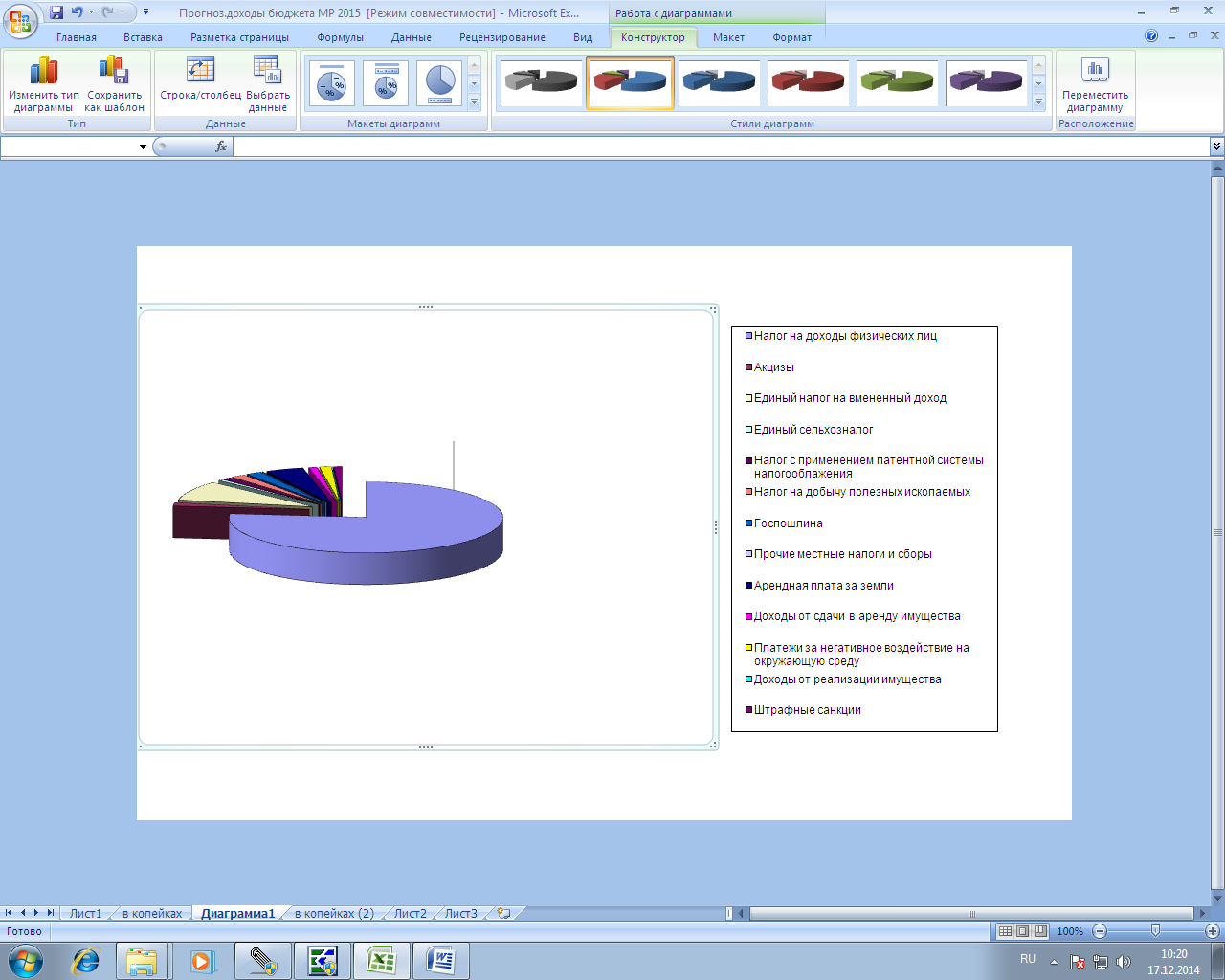  рублей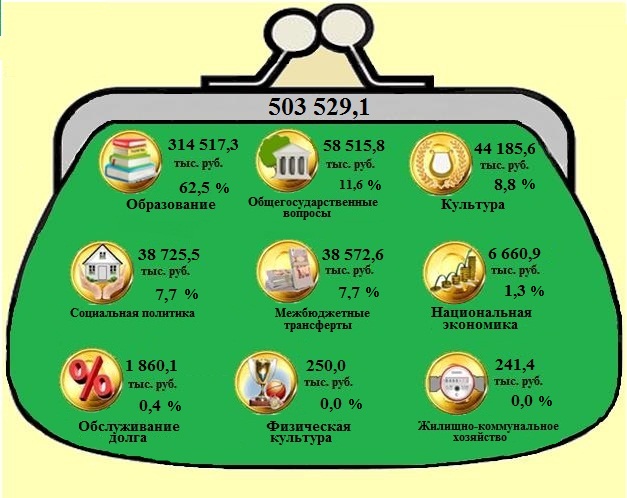 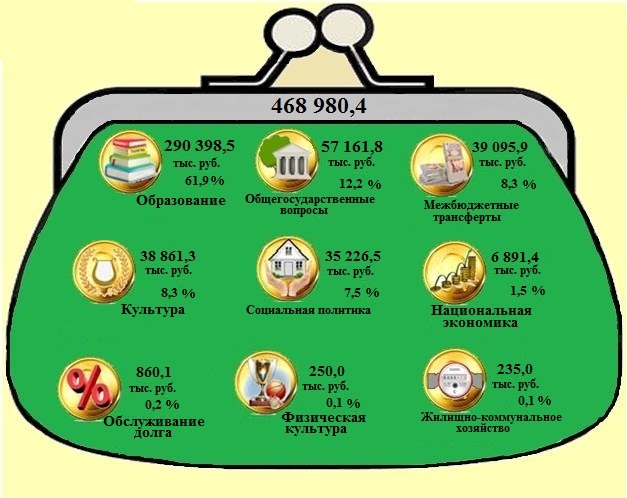 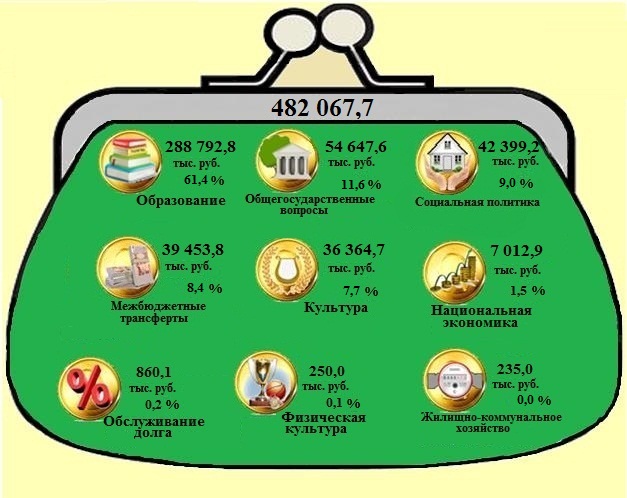 	(тыс. рублей)Починковский район Смоленской области участвуют в реализации национальныхпроектах в 2020 году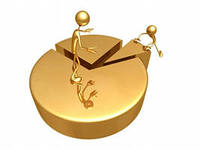 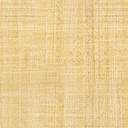  (тыс. рублей)БЮДЖЕТНАЯ КЛАССИФИКАЦИЯ - систематизированная группировка доходов и расходов бюджета по однородным признакам, определяемая природой местного бюджета.Состав бюджетной классификации (статья 19 Бюджетного кодекса):классификация доходов бюджетов;классификация расходов бюджетов;классификация источников финансирования дефицитов бюджетов;классификация операций публично-правовых образований («классификация операций сектораГлавный распорядитель бюджетных средств - орган местного самоуправления, орган местной администрации, указанный в ведомственной структуре расходов бюджета, имеющий право распределять бюджетные ассигнования и лимиты бюджетных обязательств между подведомственными распорядителями и (или) получателями бюджетных средствБюджетные ассигнования - предельные объемы денежных средств, предусмотренных в соответствующем финансовом году для исполнения бюджетных обязательств.Очередной финансовый год - год, следующий за текущим финансовым годом. цели и задачи государственной политики в определенной сфере; способы их достижения; примерные объемы используемых финансов(тыс. рублей)Доля расходов бюджета муниципального района, сформированных в рамках муниципальных программ, в общем объеме расходов составляет  на 2020 год -  98,8%,  2021 год - 97,8%, 2022 год - 97,0%.Контактная информация:Начальник Финансового управления Администрациимуниципального образования «Починковский район» Смоленской области – Селифонова Галина ВикторовнаГрафик работы с 9-00 до 18-00, перерыв с 13-00 до 13-48.Адрес:  216450, Смоленская область, г. Починок, ул. Советская, д.1Телефоны  (8 48149) 4-19-44, факс  (8 48149) 4-19-40Электронная почта:   FinuprPochinok@yandex.ruПоказательЕдиница измерения2017 г.2018 г.2019 г.2020 г.2021 г.2022 г.2023г.2024г.фактоценкапрогнозпрогнозпрогнозпрогнозпрогнозпрогнозОбъем промышленного производствамлн. рублей422,11444,93525,3592,2638,6688,8738,4752,3Темпы роста объема промышленного производства% к предыдущему году97,2103,2112,7108,8104,0103,9103,398,0Объем реализации продукции сельского хозяйствамлн. рублей5 056,45 268,05 47,035 680,755 897,356 132,96 385,036 640,72Темпы роста объема реализации продукции сельского хозяйства% к предыдущему году108,0106,7100,2100,1100,2100,1100,1100,0Фонд заработной платы работниковмлн. рублей1 316,21 519,51 616,71 712,11 831,91 960,12 097,32 246,2Численность населениятыс. человек30,429,729,429,128,828,528,228,0Среднесписочная численность работников организацийтыс. человек4,95,075,075,085,095,095,095,1НаименованиеОграничения по БК РФНа 01.01.2019 г.Ограничения по БК РФНа 01.01.2020 г.Ограничения по БК РФНа 01.01.2021 г.Ограничения по БК РФНа01.01.2022 г.Ограничения по БК РФНа 01.01.2023 г.Дефицит бюджета12 149,1-13 773,611 790,66 100,017 652,1-19 521,012 567,2012 530,30Обслуживание муниципального долга1 011,61 164,91 510,02 6432 643Объем муниципального долга, в том числе:121 491,121 712,7117 906,227 812,7176 520,78 291,7125 672,18 291,7125 302,58 291,7 -бюджетные кредиты, полученные от бюджетов других уровней бюджетной системы Российской Федерации8 291,78 291,78 291,78 291,78 291,7 -кредиты, полученные от кредитных организаций13 42119 521000Источники погашения муниципального долгаКредиты кредитных организацийКредиты кредитных организацийКредиты кредитных организацийКредиты кредитных организацийКредиты кредитных организацийНаименованиеИсполнение бюджета     2018 г.Исполнение бюджета 2019 г.Решение о бюджете 2020 г.Темпы роста 2020 г. к 2018 г, %Темпы роста 2020 г. к 2019 г, %Плановый период2021 г.Плановый период 2022 г.ВСЕГО в том числе:543 987,0552 388,1696 715,4128,1126,1606 986,9628 713,5Налоговые и неналоговые доходы в том числе:121 491,1117 906,2176 520,7145,3149,7125 672,1125 302,5налоговые доходы всего 107 531,9106 376,4144 106,7134,0135,5114 132,4116 969,2в том числе налог на доходы физических лиц91 873,290 835,7128 754,8140,1141,798 531,9102 365,5единый налог на вмененный доход6 500,15 938,35 409,783,291,11 443,90неналоговые доходы всего13 959,111 529,832 413,8232,2281,111 539,78 333,3в том числе доходы от аренды земли4 423,44 105,03 396,876,882,74 167,84 334,5штрафные санкции1 281,91 945,01 163,690,859,8451,5451,5Безвозмездные  поступления422 495,9434 481,9520 194,6123,1119,7480 739,7502 813,0дотации99 021,1101 652,0158 481,3160,0155,9102 219,0102 273,0субсидии61 599,867 456,168 474,9111,2101,549 024,349 819,4субвенции261 229,5264 855,6292 641,9112,0110,5329 496,5350 720,7иные межбюджетные трансферты721,2483,2596,582,7123,400Прочие безвозмездные поступления15,0000000№ п/пМежбюджетные трансферты2017 год2018 год2019 год2020 годСтруктура 2020 год (%)2021 год2022 год1.Дотации63 392 000,0097 783000,00 93 626 000,00158 481 300,0030,5102 219 000,00102 273 000,00 1.1 Дотации на выравнивание бюджетной обеспеченности 59 221 000,00 81 826 000,00 93 626 000,00128 207 000,00102 219 000,00102 273 000,001.2Дотации на поддержку мер по обеспечению сбалансированности бюджетов4 171 000,0015 957 000,00-30 274 300,00--2Субвенции238 194 920,00244 217 980,00262 453 720,00292 641 912,0056,2329 496 460,00350 720 660,00в том числе:2.1Субвенция на осуществление 
полномочий органов 
государственной власти 
Смоленской области по
 расчету и предоставлению 
дотации поселениям2 515 900,002 653 900,002 734 500,002 766 000,002 301 600,002 393 700,002.2 Субвенции на осуществление 
государственных полномочий по
 созданию и организации деятельности
 комиссий по делам
 несовершеннолетних и защите их прав377 000,00391 300,00395 400,00416 908,00426 300,00442 600,002.3 Субвенции на реализацию государственных полномочий Смоленской области по вопросам организации и деятельности административных комиссий 377 000,00391 400,00395 700,00418 000,00426 700,00443 000,002.4 Субвенции на выполнение федеральных полномочий по государственной регистрации актов гражданского состояния1 447 440,001 481 100,001 478 900,001 415 350,001 416 300,001 415 340,002.5Субвенции на выполнение федеральных полномочий Российской Федерации по государственной регистрации актов гражданского состояния за счёт средств резервного фонда Правительства РФ             -                -             -         47 860,00                0,00             0,002.6 Субвенции по составлению
 (изменению, дополнению) 
списков кандидатов в присяжные 
заседатели 
федеральных судов общей юрисдикции               -46 200,003 200,003 600,003 800,0022 100,002.7Субвенции на обеспечение детей-сирот, 
лиц из их числа жилыми помещениями5 379 480,009 862 380,008 069 220,0011 019 810,006 276 060,008 069 220,002.8Субвенции на получение начального общего, основного общего,
 среднего общего образования
171 616 100,00173 696 300,00191 377 200,00213 331 300,00225 174 700,00232 671 700,002.9Субвенции на получение начального общего, основного общего,
 среднего общего образования
---318 400,0010 160 400,0020 172 900,002.10 Субвенции на получение
 дошкольного образования25 735 600,0028 154 100,0031 557 700,0034 226 000,0042 122 500,0043 790 600,002.11Субвенции на осуществление государственных полномочий по организации и осуществлению деятельности по опеке и попечительств2 570 300,002 646 900,002 673 600,002  815 800,002 878 000,002 986 400,002.12Субвенции на выплату денежных средств на содержание ребенка, находящегося под опекой (попечительством) 6 455 700,005 886 100,006 140 700,004 457 400,005 411 400,005 411 400,002.13Субвенции на выплату денежных средств на содержание ребенка, переданного на воспитание в приемную семью 2 658 200,002 183 500,001 889 400,001 913 100,001 898 700,001 898 700,002.14Субвенции на выплату вознаграждения, причитающегося приемным родителям1 142 300,001 005 900,00833 300,00805 400,00787 400,00787 400,002.15Субвенции на выплату вознаграждения за выполнение функций классного руководителя
за выполнение функций классного руководителя 2 070 000,001 699 100,002 087 300,001 992 884,002 053 000,00    2 053 000,002.16Субвенции на ежемесячное денежное вознаграждение за классное руководство педагогическим работникам муниципальных общеобразовательных организаций.            -                -             -5 442 400,0015 545 900,0015 545 900,002.17Субвенции для осуществления мер 
социальной поддержки по предоставлению 
компенсации расходов на оплату жилых помещений,
 отопления и освещения педагогическим работникам 9 950 400,0010 659 200,009 617 300,009 298 100,009 398 100,009 398 100,002.18 Субвенции на компенсацию части родительской платы за присмотр и уход за детьми5 583 800,003 460 600,003 200 300,001 953 600,002 563 600,002 563 600,002.19Субвенции на выплату компенсации
 на проезд детей-сирот315 700,00-----2.20Субвенции по обеспечению отдыха и оздоровления детей, находящихся в каникулярное время (летнее) в лагерях дневного пребывания                  -652 000,00655 000,003Субсидии31 247 000,0035 563 000,0039 082 000,0068 474 931,8213,249 024 251,9049 819 364,88в том числе:3.1Субсидия на выравнивание 
уровня поселения31 247 000,0035 563 000,0039 082 000,00---3.2Субсидии на предоставление молодым семьям социальных выплат на приобретение жилого помещения или создание объекта индивидуального жилищного строительства---493 290,00497 734,90345 874,883.3Субсидии, связанные с разработкой генеральных планов, правил землепользования и застройки сельских поселений---780 000,00--3.4Субсидии на проектирование, строительство, реконструкцию, капитальный ремонт и ремонт автомобильных дорог общего пользования местного значения с твердым покрытием до сельских населенных пунктов, не имеющих круглогодичной связи с сетью автомобильных дорог общего пользования---19 800 000,0039 600 000,0039 600 000,003.5Субсидии на осуществление капитального ремонта гидротехнических сооружений, находящихся в муниципальной собственности---7 700 402,272 503 100,00                -3.6Субсидии на государственную поддержку отрасли культуры---237 075,006 166 750,008 308 990,003.7Субсидии бюджетам муниципальных районов на обеспечение развития и укрепления материально-технической базы домов культуры4 155 000,00--3,8Расходы на обеспечение комплексного развития сельских территорий (реализация проектов комплексного развития сельских территорий)3 160 863,503.9Субсидии на создание в общеобразовательных организациях, расположенных в сельской местности, условий для занятий физической------500 000,003.10Субсидии на подготовку площадок и установку оборудования центров тестирования ГТО------574 500,003.11Субсидии на обеспечение условий для функционирования центров цифрового и гуманитарного профилей---     46 667,00-256 667,00490 000,003.12  Субсидии на развитие жилищного строительства---     7 306 355,00--3.13Субсидии на капитальный ремонт зданий муниципальных общеобразовательных организаций---    19 443 000,00--3.14Субсидии на организацию бесплатного горячего питания обучающихся, получающих начальное общее образование в муниципальных образовательных организациях---    4 752 600,00--3.15Субсидии из резервного фонда Администрации Смоленской  области---599 679,05--4Иные межбюджетные трансферты304 200,00326 200,00330 000,00596 500,000,1--в том числе:4.1межбюджетные трансферты на 
осуществление части полномочий по
решению вопросов местного значения
в соответствии с заключенными 
соглашениями304 200,00326 200,00330 000,00132 400,00--межбюджетные трансферты, передаваемые бюджетам муниципальных районов, за счет средств резервного фонда Правительства Российской Федерации---169 200,00--прочие межбюджетные трансферты, передаваемые бюджетам муниципальных районов---294 900,00--Итого межбюджетных 
трансфертов333 138 120,00377 890 180,00395 491 720,00520 194 643,82100,0480 739 711,90502 813 024,88Наименование2018 г.2018 г.2019 г.2019 г.Темпы роста 2019 г к 2018 гТемпы роста 2020 г. к 2019 г.2020 г.2020 г.2021 г.2021 г.20222022рублей в месяцрублей в годрублей в месяцрублей в годрублей в годрублей в годрублей в месяцрублей в годрублей в месяцрублей в годрублей в месяцрублей в годВСЕГО в том числе:1 477,0517 724,641 518,7318 224,73102,8130,51 982,6423 005,501 725,6620 707,961 787,4321 449,10Налоговые и неналоговые доходы в том числе:329,883 958,53349,804 197,57106,0143,6502,326 027,89357,624 291,49356,574 278,87налоговые доходы291,973 503,69308,953 707,45105,8132,7410,084 921,01324,793 897,43332,863 994,30неналоговые доходы37,90454,8340,84490,1107,8225,992,241 106,8832,84394,0623,71284,57Безвозмездные  поступления1 147,1813 766,121 168,9314 027,15101,9126,61 480,3217 763,781 368,0416 416,461 430,8517 170,23дотации268,873 226,39258,943 107,3096,3174,2450,995 411,87290,883 490,61291,043 492,45субсидии167,262 007,10178,522 142,25106,7109,2194,862 338,31139,511 674,10141,771 701,25субвенции709,308 511,60730,138 761,57102,9114,1832,779 993,24937,6511 251,76998,0411 976,53иные межбюджетные трансферты1,9623,501,3416,0468,4126,71,7020,370000РазделПодразделНаименованиеНаименованиерешениео бюджете 2020 г.Плановый период 2021 г.Плановый период 2022 г.ВСЕГОВСЕГО668 708,8606 411,8628 115,5в том числе:в том числе:в том числе:в том числе:в том числе:01Общегосударственныевопросы62 699,162 699,157 392,557 442,502Функционирование высшего должностного лица субъекта РФ и муниципального образования2 278,12 278,12 045,22 045,203Функционирование законодательных (представительных) органов государственной власти и представительных органов муниципальных образований1 375,21 375,22 112,52 112,504Функционирование  Правительства РФ, высших исполнительных органов государственной власти субъектов РФ, местных  администраций25 411,525 411,522 458,022 490,605Судебная система3,63,63,822,106Обеспечение деятельности финансовых, налоговых и таможенных органов и органов финансового (финансово - бюджетного) надзора10 957,010 957,010 859,510 859,511Резервные фонды----13Другие общегосударственные вопросы22 673,722 673,719 913,519 912,603Национальная безопасность и правоохранительная деятельность----09Национальная безопасность и правоохранительная деятельность----04Национальная экономика46 435,546 435,550 005,647 331,906Водное хозяйство8 324,48 324,42 673,7-08Транспорт4 835,54 835,55 204,55 204,509Дорожное хозяйство(дорожные фонды)24 600,224 600,242 027,442 027,412Другие вопросы в области национальной экономики8 675,48 675,4100,0100,005Жилищно-коммунальное хозяйство257,0257,0184,5184,501Жилищное хозяйство244,7244,7173,2173,202Коммунальное хозяйство12,312,311,311,307Образование405 242,0405 242,0370 595,9384 854,801Дошкольное образование77 832,977 832,976 060,377 728,502Общее образование292 606,6292 606,6261 487,6274 075,303Дополнительное образование детей22 731,222 731,221 513,421 513,406Высшее образование----07Молодежная политика245,3245,3901,8904,809Другие вопросы в области образования11 826,011 826,010 632,810 632,808Культура, кинематография58 562,158 562,148 179,250 232,401Культура56 393,756 393,745 918,647 971,804Другие вопросы в области культуры, кинематографии2 168,42 168,42 260,62 260,610Социальная политика38 717,938 717,930 183,731 906,001Пенсионное обеспечение5 252,45 252,4--03Социальное обеспечение населения9 561,89 561,89 398,19 398,104Охрана семьи и детства20 734,820 734,817 554,519 168,406Другие вопросы в области социальной политики3 168,93 168,93 231,13 339,511Физическая культура и спорт9 210,49 210,47 228,57 833,201Физическая культура9 210,49 210,47 228,57 833,2   13Обслуживание государственного и муниципального долга1 510,01 510,02 643,02 557,701Обслуживание государственного внутреннего  и муниципального долга1 510,01 510,02 643,02 557,714Межбюджетные трансферты общего характера бюджетам бюджетной системы РФ46 074,746 074,734 301,634 393,701Дотации на выравнивание бюджетной обеспеченности субъектов РФ и муниципальных образований40 020,540 020,534 301,634 393,703Прочие межбюджетные трансферты общего характера 6 054,26 054,2--Национальные проекты  2020                                                           рублейНациональные проекты  2020                                                           рублейНациональные проекты  2020                                                           рублейНациональные проекты  2020                                                           рублейНациональные проекты  2020                                                           рублейВсегоФедеральный бюджетобластной 
бюджетместный
бюджет Региональный  проект
 "Современная школа" / Национальный проект "Образование"бюджет муниципального образования "Починковский район" Смоленской области367 524,00365 067,002 457,00Региональный  проект 
"Формирование городской среды" / Национальный проект "Жилье и городская среда" бюджет муниципального образования Починковского Городского поселения Починковского района Смоленской области5 051 819,184 899 774,57151 539,43505,18Региональный  проект "Чистая вода" / Национальный проект "Экология"бюджет Стодолищенского сельского поселения Починковского района Смоленской области 1 995 699,811 935 817,2859 859,922,63ИТОГО7 415 042,996 835 591,85576 466,332 984,81РазделНаименование2020 г.2020 г.2021 г.2021 г.2022 г.2022 г.рублей в годрублейв месяцрублей в годрублейв месяцрублей в годрублейв месяцВСЕГО22 8281 90220 5061 70921 0531 754В том числе:В том числе:01Общегосударственные вопросы2 1401781 9591631 96116303Национальная безопасность и правоохранительная деятельность------04Национальная экономика1 5851321 7071421 61613505Жилищно-коммунальное хозяйство916,316,3107Образование13 8341 15312 6511 05413 1381 09508Культура, кинематография1 9991671 6451371 71514310Социальная политика1 3221101 030861 0899111Физическая культура и спорт31426247202672213Обслуживание государственного и муниципального долга524,390887714Межбюджетные трансферты общего характера бюджетам бюджетной системы РФ1 5731311 171981 17498Наименование 
показателяконсолидированный бюджетконсолидированный бюджетконсолидированный бюджетв том числе:в том числе:в том числе:Наименование 
показателяконсолидированный бюджетконсолидированный бюджетконсолидированный бюджетрайонный бюджетрайонный бюджетрайонный бюджетНаименование 
показателя2020 год2021 год2022 год2020 год2021 год2022 годДоходы 995 528,2684 195,0714 032,3696 715,4606 411,8  628 115,5Расходы 978 132,9684 195,0714 032,3668 708,8606 411,8628 115,5Профицит21795,00028 006,600№ п/пНаправление расходов 
капитальногохарактераСроки сдачиобъектов в эксплуатациюВСЕГОв том числе по годам:в том числе по годам:в том числе по годам:в том числе по годам:в том числе по годам:в том числе по годам:в том числе по годам:в том числе по годам:в том числе по годам:в том числе по годам:№ п/пНаправление расходов 
капитальногохарактераСроки сдачиобъектов в эксплуатациюВСЕГО2013 год2014 год2015 год2016 год2017 год2018 год2019 год2020 год2021 год2022 год 1.Строительство двухэтажной пристройки здания столовой к зданию МБОУ школы № 2 г. Починка Смоленской областиДекабрь  201611 514,11 321,22 513,65 222,02 457,3------ 2.Строительство блочно- модульной котельной для МБОУ Княжинской средней общеобразовательной школы Починковского района Смоленской областиДекабрь  20159 833,1--9 833,1------- 3.Приобретение жилых помещений детям-сиротам и детям, оставшимся без попечения родителей, лицам из их числа по договорам найма специализированных жилых помещенийПо срокам заключенных муниципальных контрактов60 042,5---11 775,16 128,19 862,48 069,211 019,86 276,18 069,24.Реконструкция части здания Стодолищенского Дома культуры, в т. ч. зрительного зала, пристройки и подсобных помещенийДекабрь 20188 101,8-----8 101,8----5.Приобретение объектов недвижимого имущества в государственную (муниципальную) собственность - приобретение помещения с земельным участком------------6.Капитальные вложения в объекты капитального строительства государственной (муниципальной) собственности бюджетным учреждениям----------6 491,753 764,21 ВСЕГО89 491,51 321,22 513,615 055,114 232,46 128,117 964,28 069,211 019,8    12 767,8 11 833,4Код  Главного Распорядителя Бюджетных СредствКод  Главного Распорядителя Бюджетных СредствКод  Главного Распорядителя Бюджетных СредствКод разделаКод разделаКод подразделаКод подразделаЦелевая статьяЦелевая статьяЦелевая статьяЦелевая статьяЦелевая статьяЦелевая статьяЦелевая статьяЦелевая статьяЦелевая статьяЦелевая статьяКод вида расходаКод вида расходаКод вида расходаПрограммное (непрограммная) статьяПрограммное (непрограммная) статьяПрограммное (непрограммная) статьяПрограммное (непрограммная) статьяПрограммное (непрограммная) статьяНаправление расходовНаправление расходовНаправление расходовНаправление расходовНаправление расходовГруппаПодгруппаЭлемент1234567891011121314151617181920Наименование муниципальной программырешенияо бюджете 2020 г.Плановый период 2021 г.Плановый период 2022 г.Всего:660 998,2593 330,2609 335,1В том числе: 1. Муниципальная программа "Создание условий для эффективного муниципального управления в муниципальном образовании "Починковский район" Смоленской области"Цели Муниципальной программы:решение вопросов местного значения иповышение эффективности деятельностиАдминистрации муниципального образования«Починковский район» Смоленской области»,исполнение переданных полномочий отпоселений Починковского района и иныхотдельных государственных полномочий36 779,029 135,830 961,6  2.Муниципальная программа "Социальная поддержка граждан, проживающих на территории муниципального образования "Починковский район" Смоленской области"Цель муниципальной  программы:- поддержка органами местного самоуправления муниципального образования «Починковский район» Смоленской области решения жилищной проблемы молодых семей, проживающих на территории муниципального образования «Починковский район» Смоленской области, признанных нуждающимися в улучшении жилищных условий;- обеспечение социальной поддержки и защищенности, повышение уровня и качества жизни  лиц, замещавших муниципальные должности, должности муниципальной службы (муниципальные должности муниципальной службы) в органах местного самоуправления муниципального образования «Починковский район» Смоленской области посредством обеспечения выплаты пенсии за выслугу лет.- обеспечение работников бюджетной сферы и муниципальных служащих жилыми помещениями по договорам найма специализированного  жилого помещения с целью закрепления кадров и повышения привлекательности работы в бюджетной сфере5 252,3-- 3. Муниципальная программа "Энергосбережение и повышение энергетической эффективности  территории муниципального образования "Починковский район" Смоленской области"Цель муниципальной программы: создание условий для перевода экономики бюджетнойсферы  муниципального образования «Починковскийрайон» Смоленской области на энергосберегающий путьразвития66,995,095,0  4.Муниципальная программа "Комплексные меры по профилактике терроризма и экстремизма в муниципальном образовании "Починковский район" Смоленской области"Цель муниципальной программы: совершенствование системы профилактических мер антитеррористической и анти экстремисткой направленности; устранение предпосылок распространения террористической и экстремисткой идеологии, укрепление межнационального согласия, достижение взаимопонимания и взаимного уважения в вопросах межэтнического сотрудничества211,0203,0203,0  5.Муниципальная программа "Развитие дорожно-транспортного комплекса муниципального образования "Починковский район" Смоленской области"Цель муниципальной программы: сокращение числа погибших в результате дорожно-транспортных происшествий на 10% , снижение на 10% количества дорожно-транспортных происшествий с пострадавшими детьми на дорогах Починковского района Смоленской области  по сравнению с 2014 годом.-формирование  улично-дорожной сети муниципального образования «Починковский район» Смоленской области,    обеспечение  круглогодичного автотранспортного сообщения  между  населенными пунктами27 072,047 170,447 170,4  6.Муниципальная программа "Управление муниципальными финансами Починковского района Смоленской области"Цель муниципальной программы:Обеспечение долгосрочной сбалансированности и устойчивости бюджетной системы, повышение качества управления муниципальными финансами Починковского района  Смоленской области10 859,412 017,011 931,7  7.Муниципальная программа "Создание условий для эффективного управления муниципальными финансами"Цель муниципальной программы:создание условий для эффективного выполнения полномочий органов местного самоуправления46 074,734 301,634 393,78. Муниципальная программа "Комплексные меры по профилактике правонарушений среди детей и молодежи"Цель муниципальной программы: Создание и проведение комплекса мероприятий по профилактике асоциальных явлений в молодёжной среде74,275,075,0  9.Муниципальная программа "Создание условий для обеспечения транспортного обслуживания населения автомобильным транспортом на пригородных внутри муниципальных маршрутах на территории муниципального образования "Починковский район" Смоленской области"Цель муниципальной программы:Обеспечение  населения услугами пассажирского автотранспорта на внутримуниципальных маршрутах2 319,0--  10.Муниципальная программа "Развитие малого и среднего предпринимательства на территории муниципального образования "Починковский район" Смоленской области "Цель муниципальной программы:Создание благоприятного предпринимательского климата и условий для ведения бизнеса-10,010,0  11.Муниципальная программа "Управление имуществом и земельными ресурсами муниципального образования "Починковский район" Смоленской области"Цель муниципальной программы: Эффективное,  рациональное использование имущества и земельных ресурсов муниципального образования«Починковский район» Смоленской области4 087,44 048,24 048,2  12.Муниципальная программа "Развитие системы образования в Починковском районе Смоленской области"Цель муниципальной Программы: Последовательный перевод муниципальной системы образования на работу в режиме устойчивого развития, обеспечивающего повышение доступности качественного образования в соответствии с современными потребностями общества и каждого гражданина413 926,5371 769,9386 137,2  13.Муниципальная программа "Развитие культуры на территории муниципального образования "Починковский район" Смоленской области"Цель муниципальной программы:-развитие единого культурного пространства муниципального образования «Починковский район» Смоленской области;-реализация роли культуры как духовно-нравственного основания развития личности;- создание условий, способствующих духовно-нравственномусамоопределению личности, сохранению традиционной народной культуры, развитию творческих дарований;- повышение доступности и качества  услуг  учреждений культуры.78 376,069 562,571 615,8  14.Муниципальная программа "Развитие физической культуры и спорта в Починковском районе Смоленской области "Цель муниципальной программы: создание условий, обеспечивающих возможность населению, проживающим Починковском районе Смоленской области систематически заниматься физической культурой и спортом9 210,47 228,57 833,2  15.Муниципальная программа "Молодежная политика"Цель муниципальной программы:Создание стартовых условий для развития потенциала молодежи и последующего включения ее в социально-экономического и культурного преобразования Починковского района Смоленской области, профилактика правонарушений среди молодых граждан, проживающих на территории Починковского района Смоленской области37,837,837,8 16. Муниципальная программа "Патриотическое воспитание "Цель муниципальной программы:  Создание условий для развития и совершенствования системы патриотического воспитания граждан муниципального образования«Починковский район» Смоленской области, формирования патриотического сознания, верности Отечеству и своей малой родине, готовности к выполнению конституционных обязанностей82,986,686,6  17.Муниципальная программа "Комплексные меры противодействия злоупотреблению наркотиками и их незаконному обороту"Цель муниципальной  программы: Создание и проведение комплекса мероприятий по профилактике асоциальных явлений в молодёжной среде50,450,450,4  18.Муниципальная программа "Материально-техническое и транспортное обеспечение деятельности органов местного самоуправления муниципального образования "Починковский район" Смоленской области"Цель муниципальной программы: Основная цель программы – организация автот-ранспортного обслуживания и хозяйственного обес-печения деятельности органов местного самоуправления муниципального образования «Починковский район» Смоленской области, органов Администрации образования «Починковский район» Смоленской области. Задача программы - предоставление автотранспортных услуг органам местного самоуправления образования «Починковский район» Смоленской области, структурным подразделениям Администрации образо-вания «Починковский район» Смоленской области и надлежащее содержание зданий Администраций муниципального образования «Почин-ковский район» Смоленской области, учреждений культуры сельских поселений, муниципального бюджетного учреждения культуры «Починковскаямежпоселенческаяцентрализо-ванная библиотечная система», муниципального бюджет-ного учреждения культуры «Починковский историко-краеведческий музей», муниципального бюджетного учреждения культуры «Починковский городской дом культуры».16 493,314 017,414 017,4  19.Муниципальная программа "Демографическое развитие муниципального образования "Починковский район" Смоленской области "Цель муниципальной Программы :стабилизация демографической ситуации, поддержка материнства, детства и формирование предпосылок к последующему демографическому росту                      10,010,010,0  20.Муниципальная программа "Доступная среда" Цель муниципальной программы :обеспечение беспрепятственного доступа (далее - доступность) к объектам и услугам в приоритетных сферах жизнедеятельности инвалидов и других маломобильных групп населения, проживающих на территории муниципального образования Починковскийрайон Смоленской области130,0130,0130,021.  Муниципальная программа "Обеспечение безопасности гидротехнических сооружений на территории муниципального образования "Починковский район" Смоленской области»Цели муниципальной  программы: Цель - обеспечение защищённости населения и объектов экономики от наводнений и иного негативного воздействия вод, и восстановление водных объектов 
до состояния, обеспечивающего экологически благоприятные условия жизни населения.Основными задачами программы являются:- разработка проектно-сметной документации на капитальный ремонт гидротехнических сооружений, находящихся в собственности муниципальных образований Починковского района Смоленской области;-  осуществление капитального ремонта гидротехнических сооружений, находящихся в собственности муниципальных образований Починковского района Смоленской области;- организация работ по ликвидационному тампонажу бесхозяйных подземных  водозаборных скважин.8 324,42 673,7-22.  Муниципальная программа "Развитие градостроительной деятельности на территории муниципального образования "Починковский район" Смоленской области"Цель муниципальной программы:Создание условий для устойчивого развития территории муниципального образования «Починковский район» Смоленской области, обеспечение при осуществлении градостроительной деятельности, безопасности и благоприятных условий жизнедеятельности человека.985,1100,0100,023.Муниципальная программа "Обеспечение жильем молодых семей"Цель муниципальной Программы : Цель Программы -  поддержка органами местного самоуправления муниципального образования «Починковский район» Смоленской области решение жилищной проблемы молодых семей, проживающих на территории муниципального образования «Починковский район» Смоленской области, признанных нуждающимися в улучшении жилищных условий (далее – молодая семья).Задачами Программы являются:-  предоставление    молодым    семьям        социальных  выплат   на   приобретение   жилого помещения   или   создание объекта индивидуального жилищного строительства (далее    также    – социальная выплата);                                                                                       -  создание    в   Починковском районе Смоленской     области     условий    для привлечения молодыми семьями   собственных средств, дополнительных финансовых  средств банков  и других организаций, предоставляющих   ипотечные жилищные кредиты   и   займы    на     приобретение   жилого помещения   или   создание объекта индивидуального жилищного строительства (далее также  - кредиты или займы).575,5607,4428,1